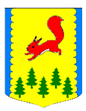 КРАСНОЯРСКИЙ КРАЙПИРОВСКИЙ МУНИЦИПАЛЬНЫЙ ОКРУГПИРОВСКИЙ ОКРУЖНОЙ СОВЕТ ДЕПУТАТОВРЕШЕНИЕОб избрании заместителя председателя Пировского окружного Совета депутатов	Руководствуясь статьей 40 Федерального закона от 06.10.2003 № 131-ФЗ «Об общих принципах организации местного самоуправления в Российской Федерации», статьей 1 Закона Красноярского края от 01.12.2014 № 7-2884 «О некоторых вопросах организации органов местного самоуправления в Красноярском крае» и  статьей 3 Закона Красноярского края от 05.12.2019 №8-3431 «Об объединении всех поселений, входящих в состав Пировского  района Красноярского края, и наделении вновь образованного муниципального образования статусом муниципального округа», Пировский окружной Совет депутатов РЕШИЛ:	1. Избрать заместителем председателя Пировского окружного Совета депутатов Михайлова Сергея Николаевича.	2. Решение вступает в силу со дня следующего за днем его принятия и подлежит официальному опубликованию в районной газете «Заря».Председательствующий                                                                 Г.И. Костыгина22.09.2020с. Пировское     № 1-2р№ 1-2р